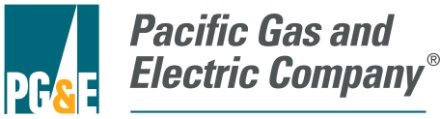 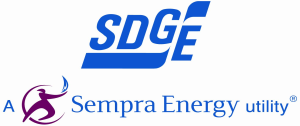 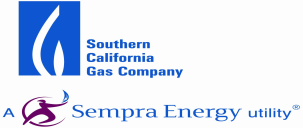 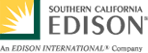 December 17, 2013Ms. Brenda Edwards, EE–41Office of Energy Efficiency and Renewable Energy Energy Conservation Program for Consumer Products U.S. Department of Energy1000 Independence Avenue, SW.Washington, DC 20585–0121Docket Number: 	EERE–2010–BT–STD–0011RIN:			1904–AC22Dear Ms. Edwards:This letter comprises the comments of the Pacific Gas and Electric Company (PG&E), Southern California Gas Company (SCGC), San Diego Gas and Electric (SDG&E), and Southern California Edison (SCE) in response to the Department of Energy (DOE) Notice of Proposed Rule (NOPR) for Residential Furnace Fans.The signatories of this letter, collectively referred to herein as the California Investor Owned Utilities (CA IOUs), represent some of the largest utility companies in the Western United States, serving over 35 million customers. As energy companies, we understand the potential of appliance efficiency standards to cut costs and reduce consumption while maintaining or increasing consumer utility of the products. We have a responsibility to our customers to advocate for standards that accurately reflect the climate and conditions of our respective service areas, so as to maximize these positive effects.We commend DOE in its efforts to establish energy conservation standards for residential furnace fans, and for the thorough analysis and incorporation of stakeholder input throughout the course of this rulemaking. While we are generally supportive of DOE’s proposal outlined in the NOPR, we offer a number of recommendations to help improve the outcome of this rulemaking, maximizing cost-effective energy savings for consumers without undue burden to industry. We strongly urge DOE to consider the following comments:We encourage DOE to expand the scope of this rulemaking to include 100% of the market of furnace fans. This modification would include DOE coverage of blower-coil Central Air Conditioners and Heat Pumps (CAC/HP), single package CAC/HP, and hydronic air handlers. During the DOE public meeting for residential furnace fans on December 3, 2013, DOE did not justify their exclusion of furnace fans in blower-coil CAC/HP, single package CAC/HP, and hydronic air handlers. According to DOE’s market assessment, the proposed scope of coverage comprises of only 63% of space-conditioning products that contain furnace fans. In the NOPR, DOE acknowledged that statutory provisions direct DOE to “consider and prescribe energy conservation standards or energy use standards for electricity used for purposes of circulating air through duct work.”  Given this statutory language, we believe it is within DOE’s authority to regulate these products. Additionally, we do not believe that the test conditions for measuring seasonal energy efficiency ratio (SEER) and heating seasonal performance (HSPF) adequately capture fan energy use for these products. We recognize that incorporation of these products would warrant minor modifications to the test procedure in the form of additional assumptions for external static pressure (ESP), assumptions for coil pairing, and the direct measurement of air flow (CFM). Given the increase in number of covered products that this expansion in scope would yield, we believe that the savings opportunity associated with their inclusion (i.e., the remaining 37% percent of the market of furnace fans) would outweigh the additional engineering analysis needed to make these modifications to the test procedure. We recommend that DOE require manufacturers to report power consumption values for heating, cooling, and constant-circulation modes (Eheat, Emax, and Ecirc) that are used to generate the composite FER calculation, in addition to FER and QmaxIn addition to reporting FER, which is the basis for the performance standard, we recommend that DOE require manufacturers to report separate values (i.e. Eheat, Emax, and Ecirc) for each mode of operation. This would greatly facilitate the development of more targeted energy efficiency incentive programs, and manufacturers already have to measure and perform these calculations for the composite FER. Energy efficiency incentive programs typically require a rigorous level of review and justification for implementation. Gaps in performance data of commercially available equipment is one of the main limiting factors in program development, contributing to the lengthy and resource-intensive data collection and verification processes. In the case of this rulemaking, manufacturers will already be required to test their products in heating, cooling, and constant circulation modes. We believe that the minimal extra effort required by manufacturers to report these values would be outweighed by the opportunity for utilities and other public agencies to develop incentive programs using these performance metrics, which in turn would positively impact manufacturers of high performing products. For these reasons we strongly urge DOE to require manufacturers to report tested and calculated metrics that feed into a composite metric for the standard. These are identified below:EheatEmaxEcircQmaxWe are supportive of DOE’s proposed trial standard level (TSL 4) for the product classes in this rulemaking given the limited impact on furnace fan OEMs, positive benefits to consumers, and substantial energy savings. We believe DOE should not select a TSL less stringent than TSL 4 because doing so would forgo cost-effective energy savings to consumers in the coming decades. As described in the Technical Support Document (TSD), the engineering analysis and resulting standards proposal are benchmarked against the use of constant-torque brushless permanent magnet (BPM) motors with multi-stage/modulating controls. Not only is the technology currently available in the market, it is a component purchased by furnace fan manufacturers and as such wouldn’t require furnace fan manufacturers to retool their facilities. DOE estimates that BPM motor market share will reach 35% by 2019 in the National Impact Analysis (Chapter 10) of the TSD. Thus we anticipate little negative impact to manufacturers from retooling and supply constraints. TSLs 3 and 2 present significant reductions in cost-effective energy savings when compared to TSL 4. We are supportive of DOE’s justification for TSL 4. THD and PF are important factors, and standards for these metrics should be incorporated into future rulemakings; however, we do not think their effects warrant adopting a less stringent TSL or delaying adoption of this rule.  DOE should collect data and conduct analyses on total harmonic distortion (THD) and power factor (PF) for equipment with motors in order to develop standards for these metrics in future rulemakings. These factors influence the power quality of distribution systems by affecting power regulation and consumption, which create costs to the utilities and their customers. In the case of this rulemaking, the savings associated with electrically commutated motors (ECMs) outweigh the negative effect on power quality from lower PF and higher THD, and thus would not warrant selecting a lower TSL. Nonetheless, these are important metrics and standards for PF and THD should be considered in future rulemakings. DOE should select a lead time between the publication of the Final Rule and the compliance date of three years instead of five years for effective date since industry is already accustomed to manufacturing these fan motors, and they are commercially available.As stated in the TSD, constant-torque BPM motors with multi-stage/modulating controls is the design option associated with the proposed standard level. Constant-torque BPM motors are built by motor manufacturers and are widely available for purchase by HVAC manufacturers as a component. As such, we think there will be limited burden to manufacturers in terms of retooling and sourcing. Thus, we recommend that DOE consider a compliance date of three years from the Final Rule publication, so as not to delay the realization of significant energy savings and other societal benefits associated with this rulemaking. We recommend that DOE verify that the FER standard level equations reflect passing products associated with the assumed design option (i.e., constant-torque BPM motors with multi-stage/modulating controls). DOE should verify that the proposed standard level equations, which are intended to be benchmarked against the market of constant-torque BPM motors with multi-stage/modulating controls meeting the standard level, do in fact allow these products to pass. At the DOE public meeting, some manufacturers claimed that their products with BPM motors did not meet the FER threshold. We recommend that DOE conduct additional testing of furnace fans with constant-torque BPM motors with multi-staging/ modulating controls to verify the accuracy of the performance levels, to ensure that the majority of products containing these motors and controls will meet the standard. We recommend that DOE provide sufficient time between the announcement of the furnace fan test method Final Rule and the release of the energy conservation standards Final Rule, such that stakeholders can review the updates to the Test Procedure,  and assess any impact it has on furnace fans with BPM to meet the proposed standard levels. 
During the public meeting, manufacturers and energy efficiency advocates stressed the necessity for DOE to extend the comment period for the NOPR until after the publication of the Test Procedure Final Rule to allow sufficient time for manufacturers to accurately test their products and submit data from which DOE can make final determinations for the proposed performance standards. We are supportive of DOE delaying the Final Rule for the proposed energy conservation standards and subsequent adoption until interested parties have had ample time to take into consideration and assess the impacts of the test procedure Final Rule.In conclusion, we would like to reiterate our support to DOE for establishing energy conservation standards for residential furnace fans. We thank DOE for the opportunity to be involved in this process and encourage DOE to carefully consider the recommendations outlined in this letter.Sincerely,Patrick EilertPacific Gas and Electric CompanyLance DeLauraSouthern California Gas CompanySteve Galanter
Manager, DSM Engineering 
Southern California EdisonChip Fox
Residential Programs and Codes & Standards Manager 
San Diego Gas and Electric Company